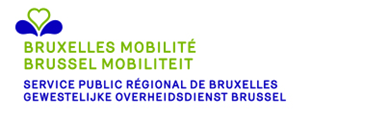 Les demandes doivent être adressées à :Service Public Régional de BruxellesBruxelles MobilitéDirection Véhicules et Transport de marchandises Rue du Progrès 80/11035 BruxellesA. DONNEES RELATIVES AU TRANSPORTCOORDONNES DU DEMANDEURNom du demandeur :	     Adresse :	     Code postal et lieu :	     Personne de contact :	     Téléphone :	     Téléfax :	     Adresse e-mail :	     COORDONNEES DE L’EXPEDITEURNom de l’expéditeur :	     Adresse :	     Code postal et lieu :	     Personne de contact :	     Téléphone :	     Téléfax :	     Adresse e-mail :	     COORDONNEES DU TRANSPORTEURNom du transporteur :	     Adresse :	     Code postal et lieu :	     Personne de contact :	     Téléphone :	     Téléfax :	     Adresse e-mail :	     COORDONNEES DU DESTINATAIRENom du destinataire :	     Adresse :	     Code postal et lieu :	     Personne de contact :	     Téléphone :	     Téléfax :	     Adresse e-mail :	     EMPLACEMENT DES PRODUITSLocalisation de l’envoi :Adresse :	     Code postal et lieu :	     Localisation de la destination :Adresse :	     Code postal et lieu :	     ITINERAIREInsérer, en annexe, un plan de l’itinéraire à suivreDistance à parcourir :	     NUMERO DE TELEPHONE D’URGENCEIl faut mentionner dans ce paragraphe un numéro de téléphone à contacter au cas où un incident ou un accident se produirait pendant le transport.Ce numéro doit être accessible pendant le transport !Numéro de téléphone :	     Détenteur du numéro de téléphone :	     B. SPECIFICATION DES MARCHANDISES DANGEREUSESINFORMATIONS RELATIVES AUX SUBSTANCES OU OBJETS DANGEREUXDescription complète de la marchandise* :	     Numéro ONU :	     Classe de danger :	     Groupe d’emballage :	     Etiquettes de danger :	     Material Safety Data Sheet (MSDS) :	ajouter à votre demande une copie de la fiche MSDS du produit concerné.* La description de la marchandise doit absolument être complétée avec le nom technique de la marchandise. S’il s’agit d’une rubrique n.s.a. ou générale, le nom technique doit être complété.  Les noms commerciaux ne peuvent pas être utilisés.INFORMATIONS RELATIVES A L’EMBALLAGE/CITERNESType d’emballage* :	     Emballage :Marquage UN :	     Contenu net des emballages :	     Date de la dernière épreuve du (des) GRV :	     Conteneur :Numéro du (des) conteneur(s) :	     Citerne :Numéro de la citerne (conteneur) :	     Code-citerne :	     Contenu de la citerne :	     Date de la dernière épreuve de la citerne** :	     * : fûts, GRV, conteneur-citerne, citerne mobile, etc…** ajouter à votre demande le rapport de la dernière épreuve C. INFORMATIONS GENERALESCONDITIONS ET PRESCRIPTIONSIndiquez sur base de quelles conditions ou quelles prescriptions une dérogation doit être accordée (noter un (des) paragraphe(s) ou chapitre pertinent de l’ADR) :MOTIVATION DE LA DEMANDE DE DEROGATIONIndiquez la raison pour laquelle cette demande de dérogation doit être introduite :SECURITE EQUIVALENTEIndiquer de quelle façon un niveau de sécurité équivalent peut être atteint :Il faut mentionner dans ce paragraphe quelles sont les mesures qui devront être prises au nom du demandeur afin d’effectuer le transport d’une façon la plus sécurisante possible.AVIS DU CONSEILLER A LA SECURITED.	SIGNATURELieu et date de la demande :	     Nom du demandeur :	     Signature :	     		Nom du conseiller :	     		Signature :	     Direction Véhicules et Transport de marchandises CCN (station du nord) Rue du Progrès 80/1 - 1035 BruxellesLocal : 5.069Votre contact :Jan Van der HeydenResponsable ADRTél. : 02/204.12.12e-mail : jvanderheyden@sprb.brusselsDEMANDE POUR UNE DEROGATION AD HOC POUR L’ADRTRANSPORT DE MARCHANDISES DANGEREUSES PAR ROUTE